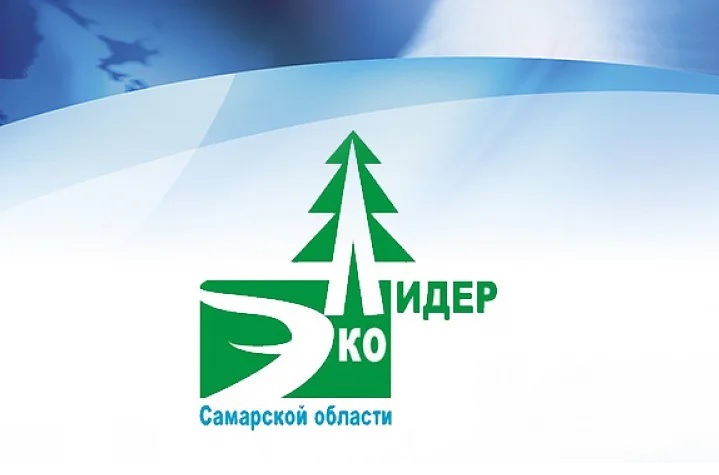 Друзья! Стартует прием заявок на участие в региональном конкурсе «ЭкоЛидер-2022».Конкурс по итогам 2022 года будет проводится по 11 номинациям: «Город»; «Район»; «Городское и сельское поселение», «Промышленный гигант» (с численностью работающих свыше 1000 человек); «Предприятие» (с численностью работающих до 1000 человек); «Экологическая организация»; «Общественность»; «Образование» (подноминации: «Дошкольное образовательное учреждение», «Образовательное учреждение среднего звена», «Учреждение профессионального образования»); «СМИ»; «Энтузиаст»; «Профи».Оформленные по утвержденной форме заявки принимаются в срок до 15 апреля 2023 года в бумажном виде по адресу: ГБУ СО «Природоохранный центр», 443068, г. Самара, ул. Ново-Садовая, д. 106, корп.106, оф.303, и электронном виде dtr2014@bk.ru.Ежегодный региональный конкурс «ЭкоЛидер» проводится министерством лесного хозяйства, охраны окружающей среды и природопользования Самарской области в целях выявления и стимулирования муниципальных образований, организаций и граждан, имеющих значительные достижения в области охраны окружающей среды и природопользования на территории Самарской области, для распространения положительного практического опыта их работы и формирования экологической культуры населения Самарской области. Конкурс является и смотром и, одновременно, праздником всех – и профессионалов, и общественников, и ещё только вступающих на природоохранную стезю экологов области.С Положением о конкурсе и формами заявок можно ознакомится, прейдя по ссылке: /category/ohrana_okr_sredbi/ekolider/Вопросы по конкурсу можно задать по тел.: (846)255-69-86, 255-69-92